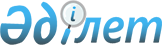 Об утверждении Правил использования средств, предусмотренных в республиканском бюджете по программе "Представительские затраты", и норм представительских затрат
					
			Утративший силу
			
			
		
					Постановление Правительства Республики Казахстан от 20 марта 2003 года N 281. Утратило силу постановлением Правительства Республики Казахстан от 20 марта 2007 года N 225




      Сноска. Постановление Правительства РК от 20 марта 2003 года N 281 утратило силу постановлением Правительства РК от 20 марта 2007 года N 


 225 


 (порядок введения в действие см. 


 п. 3 


).



      Правительство Республики Казахстан постановляет:




     1. Утвердить прилагаемые:



     1) Правила использования средств, предусмотренных в республиканском бюджете по программе "Представительские затраты";



     2) нормы представительских затрат.




     2. Настоящее постановление вступает в силу с 1 января 2003 года.

    

 Премьер-Министр




     Республики Казахстан





Утверждены         



постановлением Правительства



Республики Казахстан    



от 20 марта 2003 года N 281 



Правила






использования средств, предусмотренных в республиканском






бюджете по программе "Представительские затраты"






 


1. Общие положения






     1. Настоящие Правила определяют порядок использования средств, предусмотренных в республиканском бюджете по программе "Представительские затраты".




     2. Представительские затраты - средства, предусмотренные в республиканском бюджете на соответствующий финансовый год и выделяемые администраторам республиканских бюджетных программ на прием иностранных делегаций, проведение совещаний, семинаров, торжественных и официальных мероприятий, а также на представительские цели во время зарубежных визитов Президента Республики Казахстан, Премьер-Министра Республики Казахстан, Государственного секретаря Республики Казахстан, Министра иностранных дел Республики Казахстан, должностных лиц государственных органов, содержащихся за счет республиканского бюджета, направляемых наблюдателями от Республики Казахстан на выборы в иностранных государствах в составе международных миссий наблюдения.



     За исключением случаев, предусмотренных абзацем третьим настоящего пункта, к представительским затратам относятся затраты на:



     1) оплату проживания и транспортных затрат до пункта назначения лиц, приглашаемых в Республику Казахстан для участия в мероприятиях;



     2) официальные обеды, ужины, кофе-брейки, фуршеты;



     3) музыкальное сопровождение при проведении официальных приемов;



     4) приобретение сувениров, памятных подарков;



     5) автотранспортное обслуживание;



     6) оплату услуг переводчиков;



     7) аренду зала;



     8) иные расходы, разрешенные Министерством иностранных дел Республики Казахстан.



     К представительским затратам должностных лиц государственных органов, содержащихся за счет республиканского бюджета, направляемых наблюдателями от Республики Казахстан на выборы в иностранных государствах в составе международных миссий наблюдения, относятся:



     1) автотранспортное обслуживание;



     2) оплата услуг переводчиков.




     Сноска. В пункт 2 внесены изменения - постановлением Правительства РК от 9 февраля 2004 г. 


 N 152 


; от 12 августа 2005 года N 


 835 


; от 22 декабря 2006 года N 


 1240 


 (вводится в действие с 1 января 2007 г.).






 


2. Порядок использования средств республиканского






бюджета, выделяемых на представительские затраты






     3. Министерство иностранных дел Республики Казахстан на основании предложений государственных органов и исходя из объемов средств, предусмотренных в республиканском бюджете на соответствующий финансовый год на представительские затраты, составляет годовой План мероприятий (далее - План), которые требуют представительских затрат.



     В течение года на основании предложений государственных органов, План может корректироваться Министерством иностранных дел Республики Казахстан с учетом политической значимости проведения непредвиденного мероприятия и объемов выделенных средств.




     4. Обращения администраторов республиканских бюджетных программ о выделении средств, предусмотренных в республиканском бюджете на представительские затраты, рассматриваются Министерством иностранных дел Республики Казахстан при наличии:



     1) обоснования необходимости проведения мероприятия;



     2) программы пребывания делегации по уровню и формату;



     3) рабочего плана подготовки и проведения мероприятий;



     4) документов, подтверждающих фактическое количество участников мероприятия;



     5) планов финансирования с обоснованием каждой специфики расходов;



     6) соответствующего мероприятия в Плане согласно пункту 3 настоящих Правил.

     При обращении администраторов бюджетных программ о выделении средств на компенсацию представительских расходов также необходимо представить документы, подтверждающие фактические расходы (квитанции, счета-фактуры, накладные). 


<*>






     Сноска. В пункт 4 внесены изменения - постановлением Правительства РК от 9 февраля 2004 г. 


 N 152 


 .






     5. По представительским затратам, обозначенным в подпунктах 3), 4), 7) пункта 2 настоящих Правил, администраторами республиканских бюджетных программ предоставляются подтверждающие соблюдение установленного законодательством порядка документы с указанием стоимости товаров и услуг, а также реквизитов организации, предлагающей указанные товары и услуги.




     6. На основании Плана и обращения администраторов республиканских бюджетных программ Министерством иностранных дел Республики Казахстан осуществляется выделение средств на представительские затраты администраторам республиканских бюджетных программ в соответствии с нормами представительских затрат, утвержденными настоящим постановлением, за исключением представительских затрат, связанных с вопросами, касающимися делимитации и демаркации Государственной границы Республики Казахстан, правового статуса Каспийского моря и рационального использования водных ресурсов трансграничных рек, финансирование которых осуществляется за счет средств, предусмотренных в республиканском бюджете Министерству иностранных дел Республики Казахстан по соответствующим бюджетным программам.


<*>






     Сноска. В пункт 6 внесены изменения - постановлением Правительства РК от 9 февраля 2004 г. 


 N 152 


 .






     7. Выделение средств на представительские затраты оформляется решением Министерства иностранных дел Республики Казахстан, кроме случаев выделения средств на оплату проживания и транспортных затрат до пункта назначения лиц, приглашаемых в Республику Казахстан для участия в мероприятиях, представительские цели во время зарубежных визитов Президента Республики Казахстан, Премьер-Министра Республики Казахстан, Государственного секретаря Республики Казахстан, Министра иностранных дел Республики Казахстан, а также выделения средств должностным лицам государственных органов, содержащихся за счет республиканского бюджета, направляемым наблюдателями от Республики Казахстан на выборы в иностранных государствах в составе международных миссий наблюдения, на автотранспортное обслуживание и оплату услуг переводчиков, оформляемых решением Премьер-Министра Республики Казахстан.



     Решения Премьер-Министра Республики Казахстан и Министерства иностранных дел Республики Казахстан о выделении средств на представительские затраты принимаются до наступления планируемого мероприятия.



     В исключительных случаях, когда в силу объективных причин, принятие решения Премьер-Министра Республики Казахстан и Министерства иностранных дел Республики Казахстан невозможно до наступления планируемого мероприятия, в установленном порядке могут приниматься решения Премьер-Министра Республики Казахстан и Министерства иностранных дел Республики Казахстан о компенсации представительских расходов. 


<*>






     Сноска. В пункт 7 внесены изменения - постановлением Правительства РК от 9 февраля 2004 г. 


 N 152 


; от 12 августа 2005 года N 


 835 


; от 22 декабря 2006 года N 


 1240 


 (вводится в действие с 1 января 2007 г.).






     8. Министерство финансов Республики Казахстан на основании решения Министерства иностранных дел Республики Казахстан в установленном законодательством порядке вносит изменения в сводный план финансирования республиканского бюджета.




     9. Выделение наличной иностранной валюты на представительские затраты при зарубежных визитах Президента Республики Казахстан, Премьер-Министра Республики Казахстан, Государственного секретаря Республики Казахстан, Министра иностранных дел Республики Казахстан, а также направлении наблюдателями от Республики Казахстан на выборы в иностранных государствах в составе международных миссий наблюдения должностных лиц государственных органов, содержащихся за счет республиканского бюджета, осуществляется в следующем порядке:



     для конвертации выделенных средств Министерство иностранных дел Республики Казахстан открывает валютный счет в управлении казначейства города Астаны;



     центральный филиал Национального Банка Республики Казахстан по заявлению управления казначейства города Астаны производит конвертацию иностранной валюты и зачисляет на его корреспондентский (валютный) счет;



     управление казначейства города Астаны на основании выписки центрального филиала Национального Банка Республики Казахстан производит зачисление иностранной валюты на валютный счет Министерства иностранных дел Республики Казахстан;



     ежемесячно до 10-го числа Министерство иностранных дел Республики Казахстан направляет в управление казначейства города Астаны заявку на получение наличной иностранной валюты на следующий календарный месяц в сумме, эквивалентной плановым назначениям на соответствующий месяц;



     на основании принятого решения о выделении средств на представительские затраты Министерство иностранных дел Республики Казахстан направляет письмо в управление казначейства города Астаны с указанием лица, входящего в состав официальной делегации, для выдачи доверенности на получение наличной иностранной валюты. Управление казначейства города Астаны выдает доверенность лицу, указанному в письме Министерства иностранных дел, на получение наличной иностранной валюты в центральном филиале Национального Банка города Астаны. 


<*>






     Сноска. В пункт 9 внесены изменения - постановлением Правительства РК от 9 февраля 2004 г. 


 N 152 


; от 22 декабря 2006 года N 


 1240 


 (вводится в действие с 1 января 2007 г.).






 


3. Отчетность и контроль






     10. Министерство иностранных дел Республики Казахстан осуществляет контроль за расходованием средств, выделяемых на представительские затраты.




     11. Администраторы республиканских бюджетных программ, получившие средства на представительские затраты, должны предоставлять в Министерство иностранных дел Республики Казахстан ежеквартально отчет об использовании указанных средств, а лица, получившие средства на представительские затраты, в течение 15 календарных дней после проведения мероприятия - подтверждающие документы (квитанции, счета-фактуры, накладные) с указанием стоимости и объема приобретенных товаров, работ и услуг, заверенные печатью организации, реализовавшей соответствующие товары, работы и услуги.



     Лицо, подотчетное по средствам, выделяемым в порядке, определенном пунктом 9 настоящих Правил, в течение 30 календарных дней после проведения мероприятия возвращает на валютный счет Министерства иностранных дел Республики Казахстан сумму неиспользованных денег и представляет ему акт по затратам на представительские цели, утвержденный Шефом Протокола Президента Республики Казахстан при зарубежных визитах Президента Республики Казахстан и Государственного секретаря Республики Казахстан или заместителем Руководителя Канцелярии Премьер-Министра Республики Казахстан при зарубежных визитах Премьер-Министра Республики Казахстан, Министра иностранных дел Республики Казахстан, Председателем Центральной избирательной комиссии Республики Казахстан при направлении должностных лиц государственных органов, содержащихся за счет республиканского бюджета, наблюдателями от Республики Казахстан на выборы в иностранных государствах в составе международных миссий наблюдения, заверенный гербовой печатью, а также квитанцию о возврате наличных средств и приходный ордер центрального филиала Национального Банка Республики Казахстан. 


<*>






     Сноска. В пункт 11 внесены изменения - постановлением Правительства РК от 9 февраля 2004 г. 


 N 152 


; от 20 октября 2004 года 


 N 1080 


; от 22 декабря 2006 года N 


 1240 


 (вводится в действие с 1 января 2007 г.).






     12. Ответственность за целевое и эффективное использование средств, выделенных на представительские затраты, возлагается на администраторов республиканских бюджетных программ.




Утверждены         



постановлением Правительства



Республики Казахстан    



от 20 марта 2003 года N 281 



                              Нормы






                     представительских затрат 




<*>






     Сноска. Внесены изменения - постановлением Правительства РК от 9 февраля 2004 г. 


 N 152 


 .



-------------------------------------------------------------------



        Наименование расходов                !  Стоимость в тенге



-------------------------------------------------------------------



1. Затраты на проведение официальных обедов,



ужинов производятся для делегаций из расчета



на одного человека в день;                            до 6 500



на проведение официальных обедов, ужинов с



участием Президента Республики Казахстан,



Премьер-Министра Республики Казахстан,



председателей палат Парламента Республики 



Казахстан, Государственного секретаря Республики 



Казахстан и Министра иностранных дел Республики



Казахстан из расчета на одного человека



в день.                                               до 12 500



2. Буфетное обслуживание во время



переговоров, мероприятий культурной программы



на одного человека в день.                            до 1 040



3. Оплата труда переводчика (кроме синхронного



перевода), не состоящего в штате



государственного органа, принимающего



делегацию, из расчета почасовой оплаты.               до 700



4. Оплата транспортных затрат на обслуживание



иностранных делегаций автомобильным



транспортом предусматривается в планах



финансирования из расчета почасовой оплаты.           до 1200



-------------------------------------------------------------------

     Примечание:



     1. Во время проведения официальных обедов, ужинов количество участников со стороны Республики Казахстан не должно превышать количество участников со стороны иностранных делегаций.



     2. При составе делегаций свыше 5 человек, количество сопровождающих лиц и переводчиков, обслуживающих делегацию (кроме синхронного перевода), должно определяться из расчета 1 переводчик или сопровождающий не менее чем на 5 членов делегации.

					© 2012. РГП на ПХВ «Институт законодательства и правовой информации Республики Казахстан» Министерства юстиции Республики Казахстан
				